MATERIAL EXTRA PRIMARIAACTIVIDAD: Matatena del versículoMaterial : una pelota pequeña que rebote(esponja, saltarina, etc), hojas de papel y lápiz.) Escribir en 6 tiras o cuadros de papel una parte del versiculo, despues haciendo un juego parecido al de “matatena” acomodan en la mesa o el piso los papeles e ir recogiendolos por frase del versículo.  Una variación al juego es, escribir las frases pero poner 6 semillas (frijol o sopa de pasta corta) y antes de recogerla decir la parte del versiculo. Pueden ver el video para tener idea del juego de matatena. https://www.youtube.com/watch?v=odXiVQkY0wUNo nos cansemosDe hacer el bien Porque a su debido tiempo Cosecharemos si no Nos damos por vencidos Galatas 6:9 SUGERENCIAS DE ACTIVIDADES PARA EL DIA DE LAS MADRES.Les pedimos por favor muestren las opciones a los niños para que elijan el que les gusta y pueden hacer y les ayuden a imprimir o conseguir los materiales necesarios, la idea es que ellos solitos la terminen y puedan tener un bello detalle para mamá, abuelita, tia o quién hace el roll de ella en la familia. Caja de corazón y sobre.INSTRUCCIONES en el enlace : https://www.youtube.com/watch?v=CVYDSMNwlO0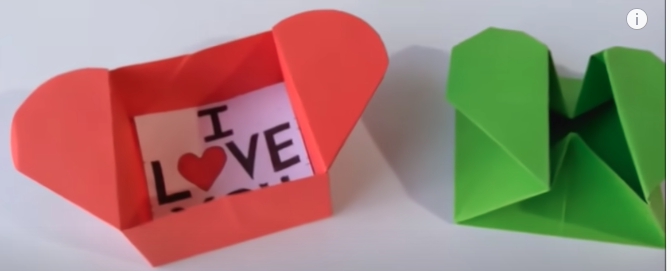 CORAZON DE ORIGAMI 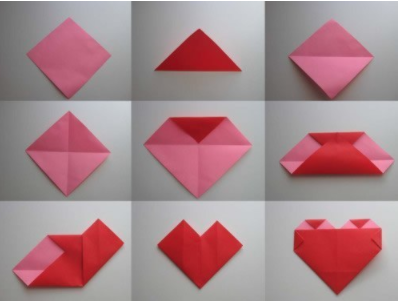 Cuadros con semillas Materiales: semillas de diferentes tipos y colores, resisltol blanco líquido, carton, lápiz. Hacer el trazo del dibujo a elegir sobre el cartón, pegar con resistol blanco una por una las semillas y rellenar 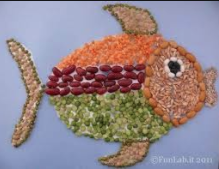 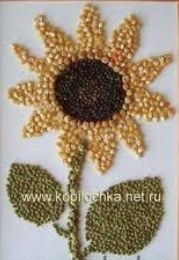 Dibujos para imprimir y colorear 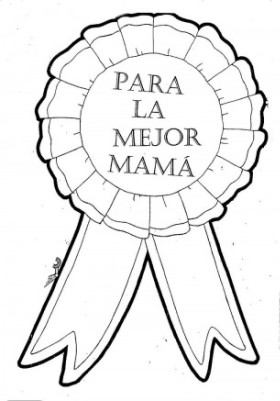 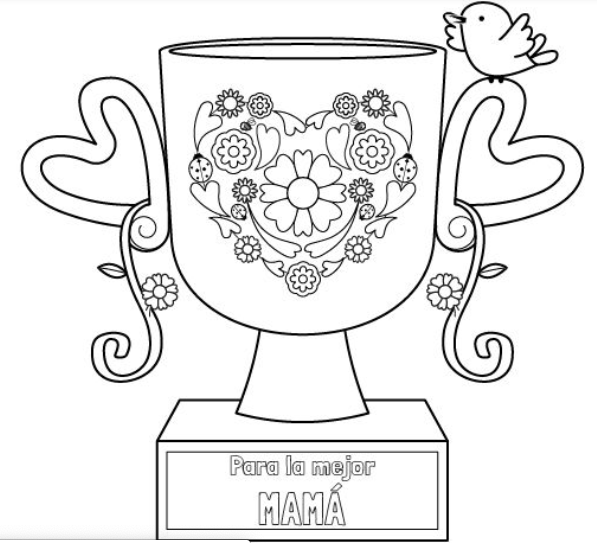 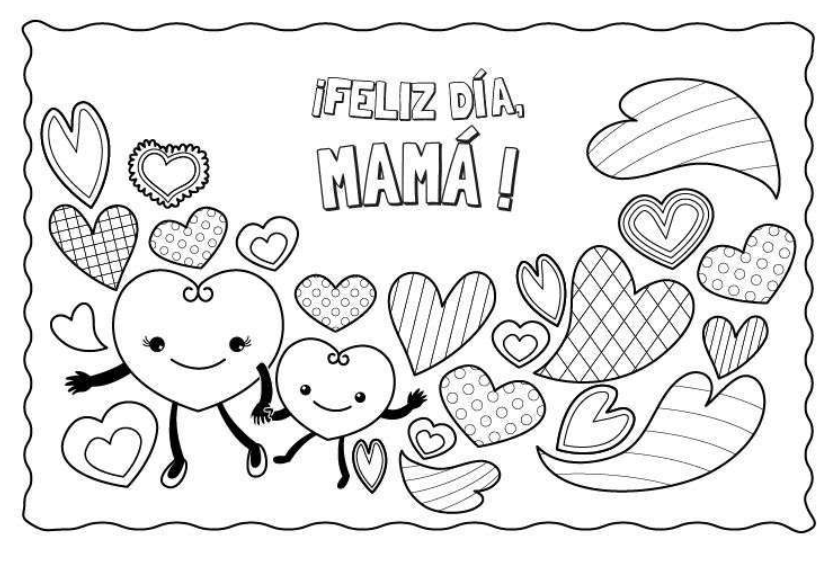 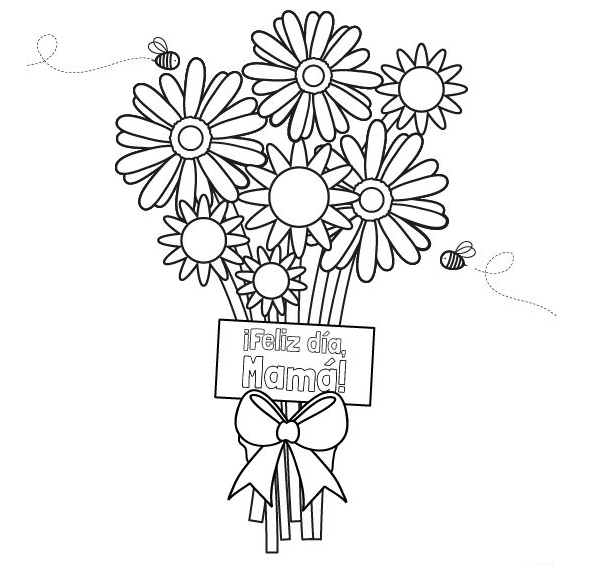 